ČETRTEK, 23. 4. 2020Dragi osmi, Spodaj vam posredujem rešitve. Ne pozabite na naše srečanje. Danes ob 9. uri zjutraj! Pri sebi imejte gradiva, ki jih potrebujete za naš predmet. Vabilo vam še enkrat pripenjam spodaj. Pa še pripomba. Prevzete besede in nasvet strokovnjaka bom spraševala takrat, ko bomo to vzeli.VabiloUrša Prša is inviting you to a scheduled Zoom meeting.Topic: Urša Prša, SLJ 8.abc (sk. 1)Time: Apr 23, 2020 09:00 AM Belgrade, Bratislava, LjubljanaJoin Zoom Meetinghttps://us04web.zoom.us/j/77469812437Meeting ID: 774 6981 2437Lepo vas pozdravljam,učiteljica Urša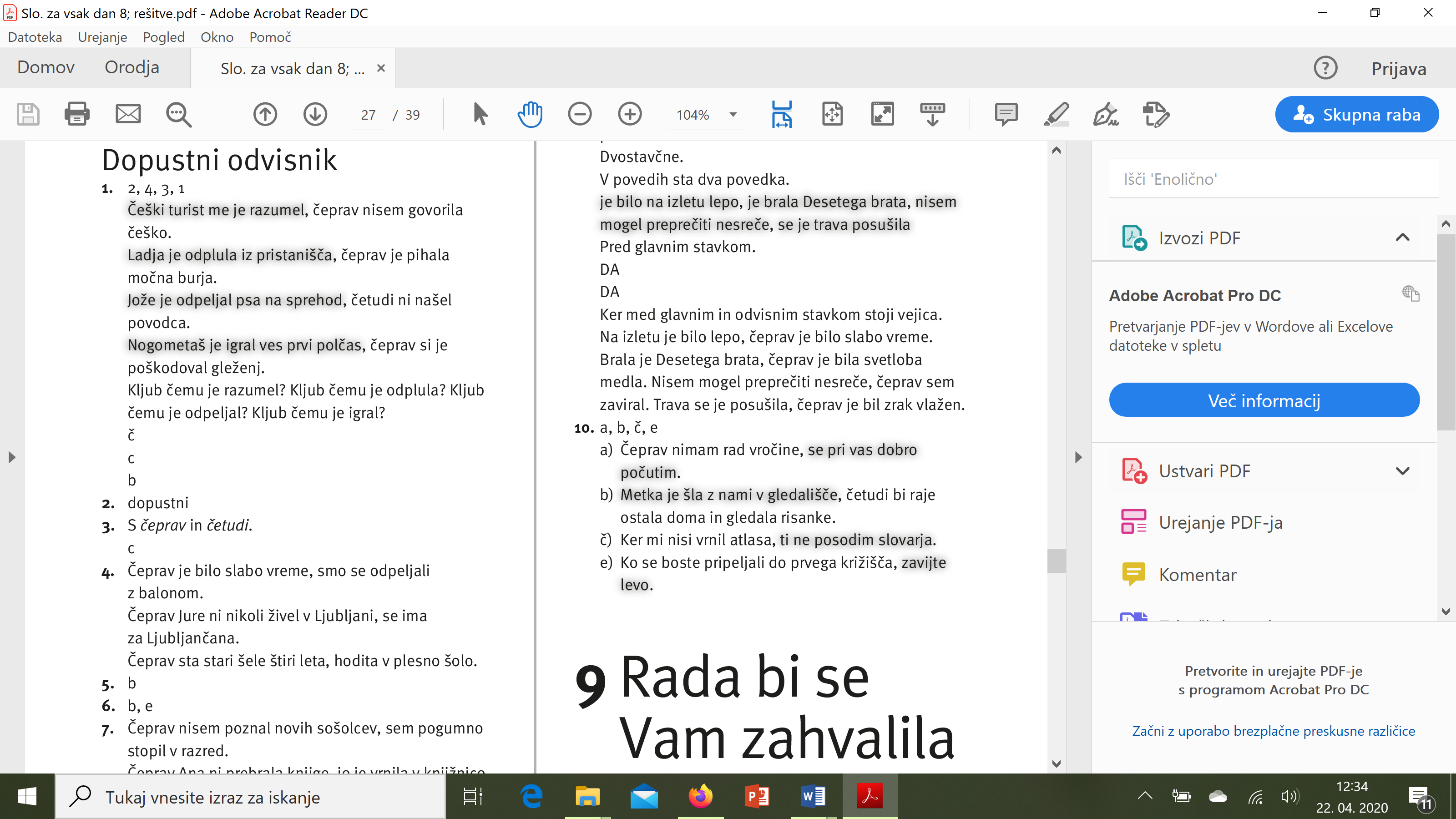 